Supplementary AppendixSirukumab for Rheumatoid Arthritis: the Phase 3 SIRROUND-D StudyTable S1. Summary of Biologics Taken for RA Prior to the Study RA, rheumatoid arthritis.aMostly composed of investigational biologics. Table S2. ACR20 Response Rates at Week 16 Stratified by Baseline Methotrexate UseACR, American College of Rheumatology; CI, confidence interval; MTX, methotrexate.aThe confidence intervals were based on Wald statistic. Table S3. Summary of Percent Improvement in ACR Components at Week 16aMean (SD) percent improvement at Week 16.CRP, c-reactive protein; HAQ-DI, Health Assessment Questionnaire – Disability Index; SD, standard deviation; VAS, visual analog scaleTable S4. Summary of Safety Through Week 18 (Before EE)aP values are nominal and from chi-square tests, unless otherwise noted.bP values are nominal and from Fisher exact tests.Table S5. Incidence Rates for AEs of Interest Through Week 52AE, adverse event; q4w, every 4 weeks; q2w, every 2 weeks; PY, patient-year; CI, confidence interval; MACE, major adverse cardiovascular event.aIncludes patients from the placebo group re-randomized to treatment with sirukumab; thus, patients may be represented in >1 treatment group.bIncludes nonmelanoma skin cancers.cThe incidence rate is patient based and only counts 1 occurrence of an AE if a patient has >1 occurrence of that AE. The 95% CIs were exact Poisson CIs.dPrior to Week 18, there were 3 deaths: 1 in the placebo group (acute respiratory distress syndrome); 1 in the sirukumab 50-mg group (sudden cardiac death); and 1 in the sirukumab 100-mg group (myocardial infarction). From Week 18 to prior to Week 52, there were 8 additional deaths: 3 in the group originally randomized to placebo that switched to sirukumab 50 mg (cerebrovascular accident, road traffic accident, and myocardial infarction); 3 in the sirukumab 50-mg (natural causes, septic shock, and peritonitis); and 2 in the sirukumab 100-mg group (bacterial sepsis, metastatic lung cancer).Figure S1.  Study design.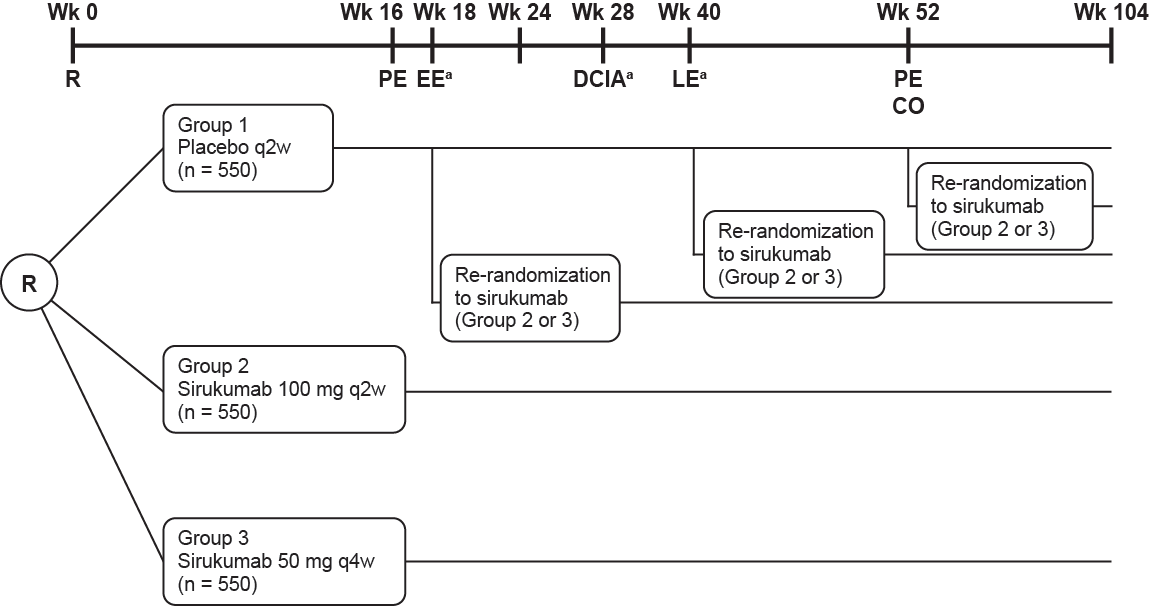 Wk, Week; R, randomization; PE, primary endpoint; EE, early escape; DCIA, initiation/adjustment of DMARDs/corticosteroids; LE, late escape; CO, crossover; q2w, every 2 weeks; q4w, every 4 weeks.aPatients who have <20% improvement from baseline in swollen and tender joint counts.Figure S2. Probability plot of change from baseline in SHS at Week 52.a
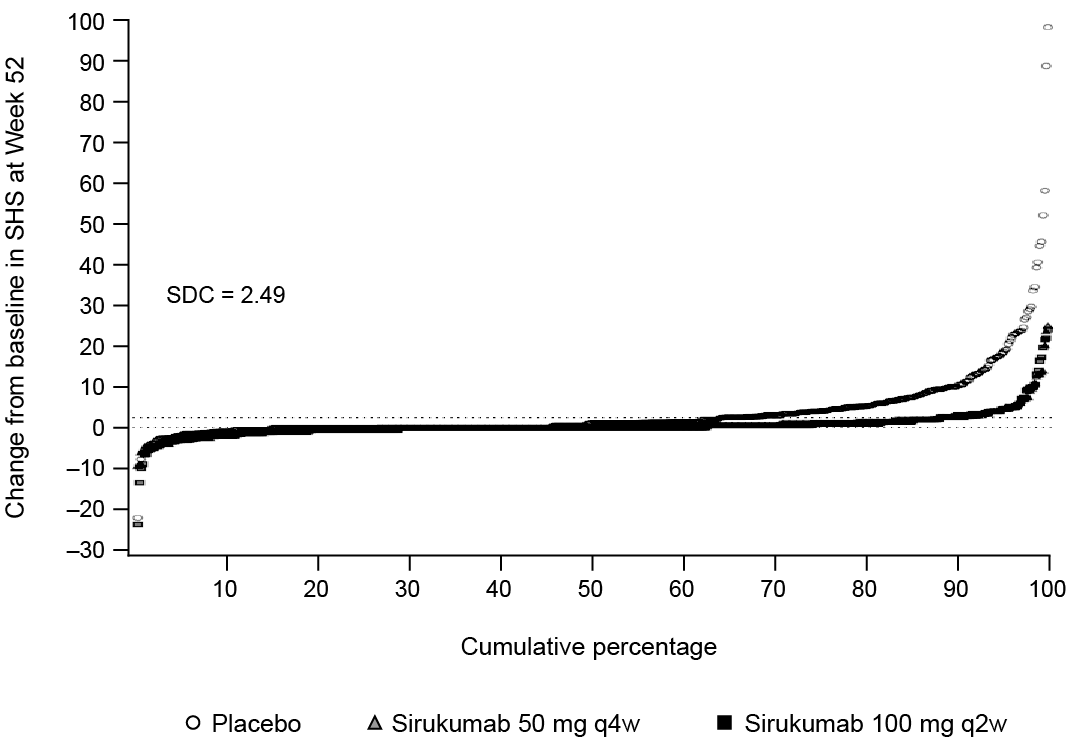 SHS, Sharp/van der Heijde score; SDC, smallest detectable change; q4w, every 4 weeks; q2w, every 2 weeks; EE, early escape.aBased on imputed values by EE rules and then missing data rules.Figure S3. Mean observed laboratory assessments by visit through Week 52: A) neutrophils; B) platelets; C) hemoglobin; D) alanine aminotransferase; and E) aspartate aminotransferase. A)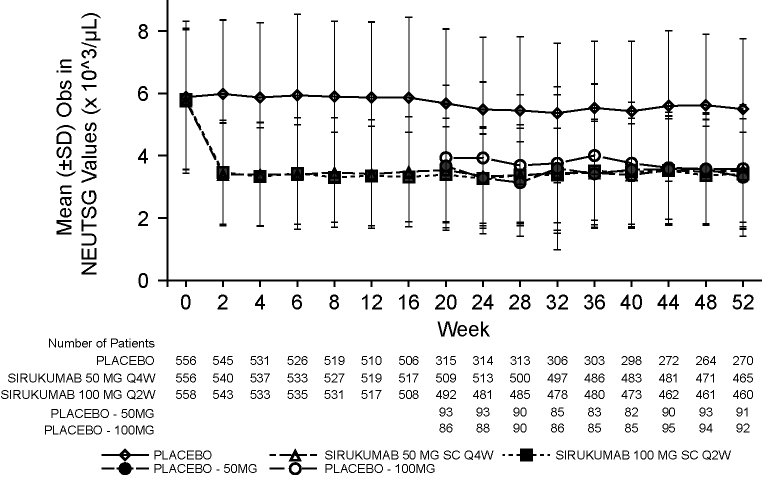 B) 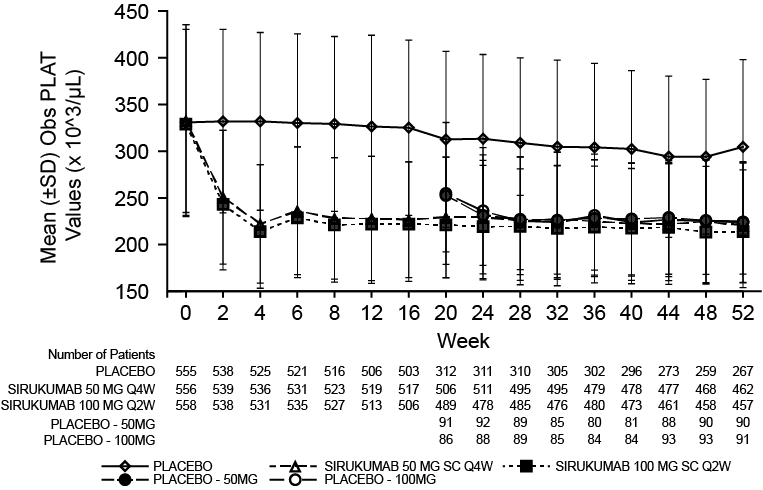 C) 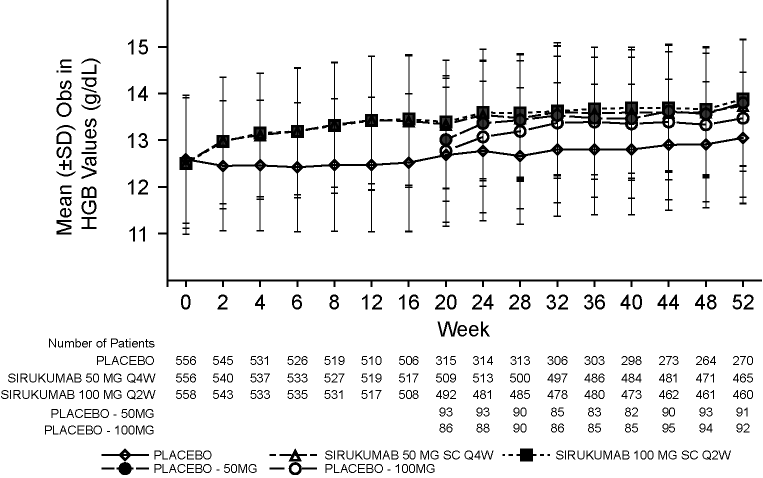 D) 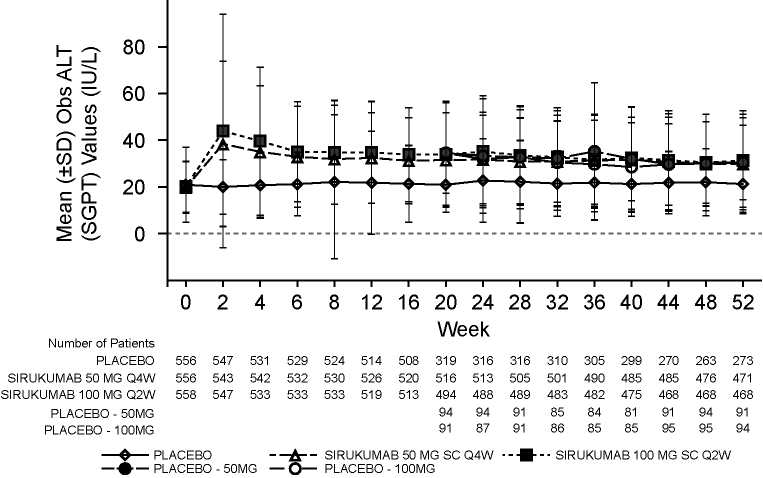 E) 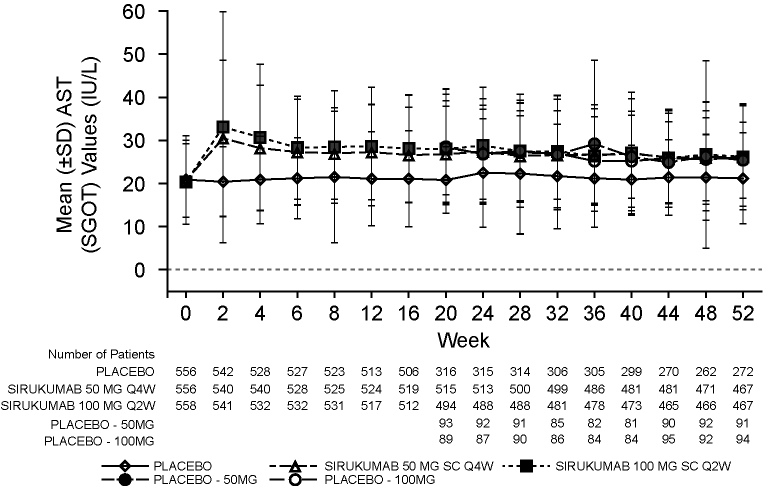 SD, standard deviation; Obs, observed; NEUTSG, neutrophils; Q4W, every 4 weeks; Q2W, every 2 weeks; SC, subcutaneous; PLAT, platelet; HGB, hemoglobin; ALT (SGPT), alanine aminotransferase; AST (SGOT), aspartate aminotransferase.Biologic use, n (%)Total (N = 1,670)Took ≥1 biologic583 (34.9)Took 2 biologics77 (4.6)Took ≥3 biologics25 (1.5)Tocilizumab128 (7.7)Golimumab96 (5.7)Etanercept66 (4.0)Adalimumab54 (3.2)Infliximab52 (3.1)Abatacept51 (3.1)Certolizumab39 (2.3)Rituximab35 (2.1)Anakinra3 (0.2)Yisaipu1 (0.1)Other biologicsa197 (11.8)Patients stratified by baseline MTXPlaceboSirukumab 
50mg q4wSirukumab 
100mg q2wNo MTX at baseline, n717171   ACR20 response, n (%)10 (14.1)34 (47.9)35 (49.3)   Difference (95% CIa)0.338 (0.196, 0.480)0.352 (0.210, 0.494)>0 to <12.5 mg/wk MTX, n140139140   ACR20 response, n (%)39 (27.9)81 (58.3)82 (58.6)   Difference (95% CIa)0.304 (0.194, 0.415)0.307(0.197, 0.417)≥12.5 mg/wk MTX, n345347346   ACR20 response, n (%)98 (28.4)190 (54.8)181 (52.3)   Difference (95% CIa)0.263 (0.193, 0.334)0.239 (0.168, 0.310)
ACR Componenta
Placebo (n = 556)Sirukumab 50 mg q4w (n = 557)Sirukumab 100 mg q2w (n = 557)Swollen joint count (0-66)26.0 (58.2)55.3 (41.4)55.6 (39.9)Tender joint count (0-68)22.9 (58.2)44.8 (45.1)48.0 (43.3)Patient’s assessment of pain (VAS; 0-10) 6.5 (76.9)23.6 (120.9)32.0 (54.0)Patient’s global assessment of disease activity (VAS; 0-10)8.4 (74.8)26.2 (94.2)26.8 (89.6)Physician’s global assessment of disease activity (VAS; 0-10) 29.3 (42.1)46.3 (34.0)48.1 (44.7)HAQ-DI score (0-3)5.6 (72.2)24.7 (65.8)26.5 (55.0)CRP (mg/dL)36.7 (309.5)92.4 (24.0)93.9 (24.2)SirukumabaSirukumabaSirukumabaVariable Placebo(n = 556)50 mg q4w(n = 557)100 mg q2w(n = 557)Combined(n = 1,114)Patients with ≥1 TEAE, n (%)   P value vs placebo280 (50.4)337 (60.6)0.001354 (63.4)0.001691 (62.0)0.001Patients with ≥1 TESAE, n (%)   P value vs placebo17 (3.1)16 (2.9)NS26 (4.7)NS42 (3.8)NSDiscontinuations due to an AE, n (%)   P value vs placebo12 (2.2)18 (3.2)NS27 (4.8)0.01545 (4.0)0.046Serious infections, n (%)   P value vs placebob5 (0.9)4 (0.7)NS5 (0.9)NS9 (0.8)NSInjection-site reactions, n (%)   P value vs placebo9 (1.6)44 (7.9)0.00176 (13.6)0.001120 (10.8)0.001EE, early escape; q4w, every 4 weeks; q2w, every 2 weeks; TEAE, treatment-emergent adverse event; TESAE, treatment-emergent serious adverse event; NS, not significant; AE, adverse event.EE, early escape; q4w, every 4 weeks; q2w, every 2 weeks; TEAE, treatment-emergent adverse event; TESAE, treatment-emergent serious adverse event; NS, not significant; AE, adverse event.EE, early escape; q4w, every 4 weeks; q2w, every 2 weeks; TEAE, treatment-emergent adverse event; TESAE, treatment-emergent serious adverse event; NS, not significant; AE, adverse event.EE, early escape; q4w, every 4 weeks; q2w, every 2 weeks; TEAE, treatment-emergent adverse event; TESAE, treatment-emergent serious adverse event; NS, not significant; AE, adverse event.EE, early escape; q4w, every 4 weeks; q2w, every 2 weeks; TEAE, treatment-emergent adverse event; TESAE, treatment-emergent serious adverse event; NS, not significant; AE, adverse event.SirukumabaSirukumabaSirukumabaVariablePlacebo(n = 556)50 mg q4w(n = 663)100 mg q2w(n = 662)Combined(n = 1,325)Patients with ≥1 serious infection, n 10272249Total PY of exposure, y 391.21584.30579.641,163.94Rate of serious infections per 100 PY (95% CI)2.56 
(1.23, 4.70)4.62
(3.05, 6.72)3.8
(2.38, 5.75)4.21
(3.11, 5.57)Patients with a malignancy, nb2257Total PY of exposure, y 393.75591.84584.661,176.50Rate of malignancies per 100 PY (95% CI)c0.51
(0.06, 1.83)0.34
(0.04, 1.22)0.86
(0.28, 2.00)0.59
(0.24, 1.23)Patients with a MACE, n 28311Total PY of exposure, y 393.70590.68584.861,175.55Rate of MACE per 100 PY (95% CI)c0.51
(0.06, 1.84)1.35
(0.58, 2.67)0.51
(0.11, 1.50)0.94
(0.47, 1.67)Patients who died, nd17310Total PY of exposure, y 393.95592.13585.721,177.85Mortality per 100 PY (95% CI)0.25
(0.01, 1.41)1.18
(0.48, 2.44)0.51
(0.11, 1.50)0.85
(0.41, 1.56)